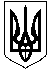 УКРАЇНАОЛЕКСАНДРІЙСЬКА РАЙОННА ДЕРЖАВНА АДМІНІСТРАЦІЯКІРОВОГРАДСЬКОЇ ОБЛАСТІВІДДІЛ ОСВІТИНАКАЗвід _______ 20___ року							№ ____м. ОлександріяПро підвищення кваліфікаціїкерівних і педагогічних кадрівна курсах в обласному інститутіпіслядипломної педагогічної освіти імені Василя Сухомлинськогоу 2014 році понад державне замовлення	На виконання наказу департаменту освіти і науки, молоді та спорту обласної державної адміністрації від 15 жовтня 2013 року № 612 «Про підвищення кваліфікації керівних і педагогічних кадрів на курсах в Кіровоградському обласному інституті післядипломної педагогічної освіти імені Василя Сухомлинського у 2014 році» та з метою задоволення потреб педагогічних працівників у особистісному та професійному зростанні, забезпечення сучасних навчальних закладів кадрами високого рівня професіоналізму і культури, здатних компетентно впроваджувати освітні технологіїНАКАЗУЮ:	1. Затвердити план-графік підвищення кваліфікації педагогічних кадрів району понад державне замовлення на 2014 р. (додаток).	2. Методисту райметодкабінету Чабан О.М. забезпечити виконання плану курсів підвищення кваліфікації педагогічних працівників понад державне замовлення.	3. Директорам навчальних закладів району видати відповідні накази по закладах освіти.4. Витрати на відрядження віднести за власний рахунок.	5. Контроль за виконанням даного наказу покласти на завідувача райметодкабінетом Мартюшину Т.Г.Начальник відділу освіти   				 О. Коріненко			Додатокдо наказу відділу освітиОлександрійськоїрайдержадміністраціївід  ___.12. 2013 р. № 501План-графік підвищення кваліфікації керівних і педагогічних кадрів на курсах у Кіровоградському обласному інституті післядипломноїпонад державне замовлення13.01-24.01 -  Учителі німецької мови                        Проблема: «Проблема: «Комплексна реалізація діяльнісного, комунікативного та соціокультурного підходів до вивчення іноземних мов»                        Жванко  З.В. – Попельнастівська  ЗШ I-III ст.  17.02-28.02- Учителі української мови і літературиПроблема:  «Підготовка педагога до реалізації змістових ліній Державного стандарту базової і повної загальної середньої освіти освітньої галузі «Мови і літератури»Жванко  В. І. – Попельнастівська  ЗШ I-III ст.  20.10-31.10-  Учителі математики Проблема: «Сучасний урок математики в контексті компетентнісного підходу»		Рискаленко Т.Г. – Червонокам’янська  ЗШ І-ІІІ ст. 04.08-15.08-  Учителі, які викладають основи здоров’я, безпеку життєдіяльності та педагоги-тренери, що впроваджують превентивні проекти в навчальних закладах Проблема: «Проблема: «Комплексна реалізація діяльнісного та компетентнісного підходів до впровадження стандартів якості превентивної освіти»Грама О.В. – Попельнастівська  ЗШ I-III ст.  